FENTON HIGH SCHOOL
GIRLS VARSITY BOWLINGFenton High School Girls Varsity Bowling falls to Clio High School 26-4Wednesday, January 2, 2019
6:30 PM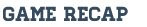 Senior Angela Hanners led the Tigers with her highest series so far of 466, with games of 232 and 234 scoring 2 points. Juniors Avery Logan and Breanna Trecha also scored 1 point each. Their next match is this Saturday at Holly Lanes vs Owosso @ 8AM, then Kearsley @ 10:45